Suecia, el país que ganará el Festival de Eurovisión 2023 según los solteros europeos Meetic ha identificado las preferencias de los solteros europeos para saber quién será el ganador de la próxima edición y Suecia se perfila como el claro vencedor; si bien Reino Unido, España, Italia, Ucrania y Holanda, también están muy bien posicionadas.Blanca Paloma (España), Voyager (Australia), y Marco Mengoni (Italia) son los representantes más sexis y con los que tendrían una cita.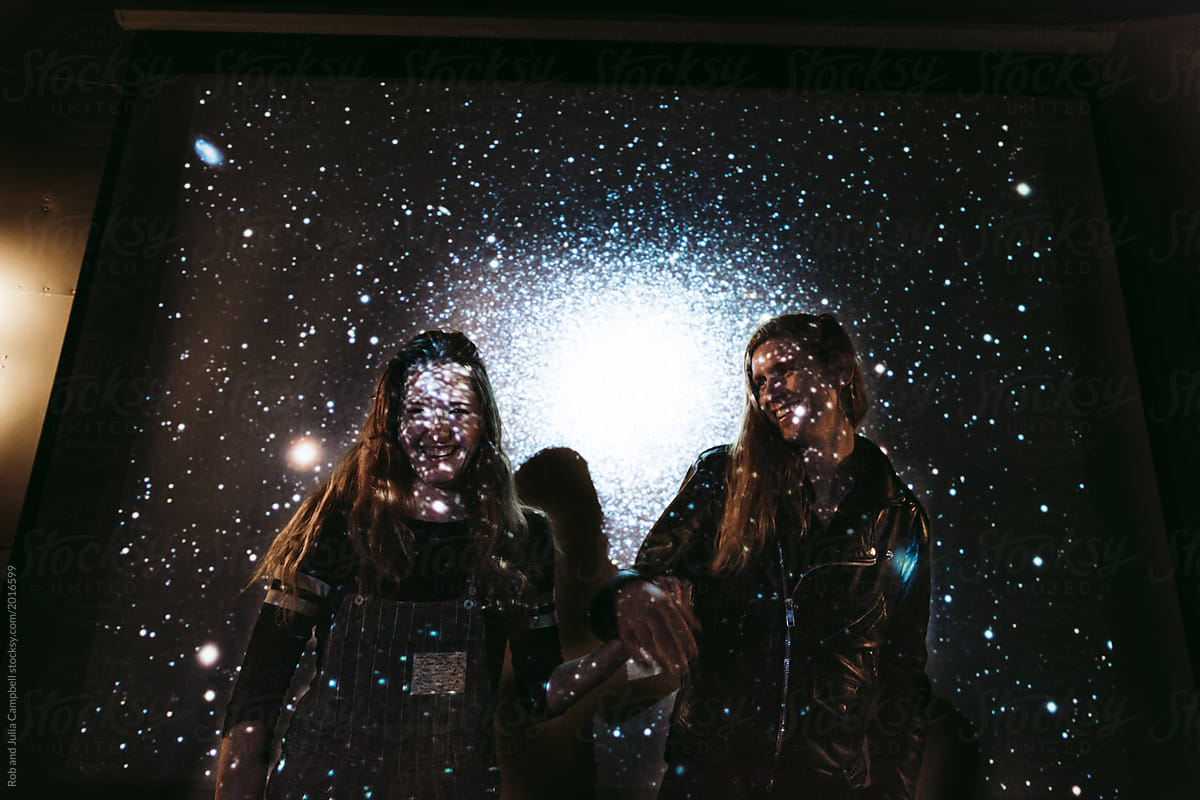 El certamen musical más importante de Europa, -el Festival de Eurovisión 2023-, ya está a la vuelta de la esquina, y suben las apuestas para saber cuál será la mejor canción de los 37 países participantes que se darán cita entre el 9 y el 13 de de mayo en Liverpool. Y los solteros también se apuntan a esta eurovisiva cita.Desde Meetic se ha llevado a cabo un estudio* entre los solteros europeos para identificar cuáles son sus preferencias, sus artistas y países favoritos, los representantes más sexis, con quiénes tendrían una cita…El soltero español, el mayor eurofánLas canciones más pegadizas, las espectaculares actuaciones y la emoción de las puntuaciones son, sin duda alguna, un tema perfecto para romper el hielo y conectar con esa persona especial a través de la música. La investigación realizada por Meetic ha desvelado que el 40% de los solteros de España seguirá el Festival de Eurovisión; y son precisamente los españoles los mayores eurofans, seguidos de los británicos e italianos. Holanda es el país con menos seguidores ya que tan solo un 18% de sus solteros tiene la intención de seguir el certamen.En cuanto a los países favoritos para ganar la edición de este año, Suecia, con la canción de Loreen, es la clara ganadora, elegida en su mayoría por los solteros españoles y holandeses. Le sigue Reino Unido, con su representante Mae Muller. España, que pasa directamente a la final de Eurovisión 2023 con la canción de Blanca Paloma, está también incluida dentro del conocido 'Big Five', junto con Italia, Ucrania y Holanda, que también están muy bien posicionadas.Las votaciones de los solteros españolesSi nos centramos en las apuestas de los solteros de nuestro país, ¿cuáles son sus 10 países favoritos para ganar?España / Blanca Paloma		Suecia / LoreenItalia / Marco MengoniUcrania / TvorchiMalta / The BuskerGrecia / Victor VernicosAustria / Teya and SalenaIsrael / Noa KirelIrlanda / Wild YouthAlbania / Albina & Familja KelmendiLos representantes más sexis de EurovisiónLos solteros españoles también han identificado a los representantes más sexis de esta edición:España / Blanca PalomaAustralia / VoyagerItalia / Marco MengoniSuecia / LoreenNoruega / AlessandraEstonia / AlikaIsrael / Noa KirelAustria / Teya and SalenaLos representantes con quienes tendrían una citaY los candidatos de los diferentes países con quienes los solteros españoles mantendrían una cita son:España / Blanca PalomaItalia / Marco MengoniSuecia / LoreenNoruega / AlessandraAustralia / VoyagerLituania / Monika LinkytėGrecia / Victor Vernicos¿QUÉ ES MEETIC?Fundada en 2001, Meetic es una de las principales compañías de citas online en España que ofrece una amplia gama de funcionalidades y servicios. A través de la aplicación de Meetic, las funciones de Live y Audio o los eventos que se organizan en la vida real, los usuarios tienen a su disposición todos los medios para conocer a otros solteros que están preparados para vivir una verdadera historia de amor.Combinando innovación tecnológica, eficacia, asesoramiento (durante las sesiones de Live Coaching) y Atención al Cliente, Meetic ofrece siempre nuevos servicios para propiciar las conexiones de amor. Meetic forma parte de Match Group, proveedor líder de tecnologías digitales diseñadas para ayudar a las personas a establecer conexiones significativas. Para más información, visite www.meetic.esContactos de prensaATREVIALores Serrano – lserrano@atrevia.com –  672447060María González– mggarcia@atrevia.com – 629535435Valentina Sotta – vsotta@atrevia.com - 606791312* Estudio realizado por Meetic entre 987 solteros europeos (de Italia, Reino Unido y Holanda incluyendo 235 solteros españoles) entre 18 y 65 años. Abril 2023.